Конспект занятия по конструированию из лего в подготовительной к школе группе «Военная техника»Программное содержание:- формировать представления детей о разных видах военной техники, через один из способов конструирования, способствующего развитию творческих способностей у дошкольников; развивать внимание, память, мышление, творческое воображение и речь детей;- развивать у детей интерес к конструированию;Раздаточный материал: лего-конструктор, иллюстрации с изображением различных машин.Предварительная работа: рассмотрение разных видов транспорта, чтение художественной литературы, сюжетно-ролевые игры «Машины военного времени», «На привале», настольные и дидактические игры «Назови одним словом», «Чего не хватает» и другие. Чтение рассказов и загадки о военных машинах. Беседы с детьми.Ход занятия:(Взрослый читает детям загадки)1. Машина эта непростая,Машина эта — боевая!Как трактор, только с «хоботком»— Всем «прикурить» даёт кругом…. (Танк)2. Под огнём, под пулями напрямикВсю войну прошел наш… (Броневик)3. На пушку не похоже, а палит, дай боже…. (Миномет)4. Имя девичье носилаИ врага огнём косила,Вражьи замыслы поруша,Легендарная …. (Катюша)5. Сотворил в минувший векЧудо—ухо человек….(Родар)Показ иллюстрацийВзрослый: Ты уже знаешь, что вооруженные силы России состоят из разных видов войск. Есть войска, которые защищают море – ВМФ. Защищают воздух – ВВС. Защищают землю – сухопутные войска. Давай представим, что мы военные. Сегодня ночью мы получили сигнал SOS с дружественной планеты Надежда!Что это за сигнал?Дети: сигнал о помощиВзрослый: Жители этой планеты просят о помощи, так как на них готовится нападение. В сообщении сохранились некоторые слова: прицел, бомбардировщик, броня, крейсер, нападение.Догадайтесь, какую помощь просят жители планеты Надежда? Они никогда не воевали, и поэтому не знают как выглядит военная техника.Какую военную технику знаете вы?Дети: (ответы детей).Взрослый: предлагаю в нашем конструкторском бюро создать модели военной техники, которые пригодятся на планете Надежда для отражения нападения. Но чтобы попасть в конструкторское бюро, нам необходимы пропускные билеты.А билеты смогут получить самые умные, самые дружные, самые внимательные и самые старательные дети. Вы готовы? (Да) .Мы - умные!Мы - дружные!Мы - внимательные!Мы - старательные!Мы отлично учимся!Всё у нас получится!Игровое упражнение «Угадай на ощупь».Итак, вам нужно найти на ощупь деталь и назвать её. (Дети на ощупь отгадывают деталь).А сейчас пройдём в цех, где будем собирать модели военной техники и машин.К работе надо отнестись серьёзно, ведь эти машины выполняют очень серьёзные функции и любая неточность - ошибка может привести к непоправимым последствиям. Постройка должна быть ровная, с плотно приставленными деталями.Ну что ж, приступаем к работе.3. Этап рефлексииПо окончании работы дети рассказывают о своей технике, о деталях, которые использовались в работе.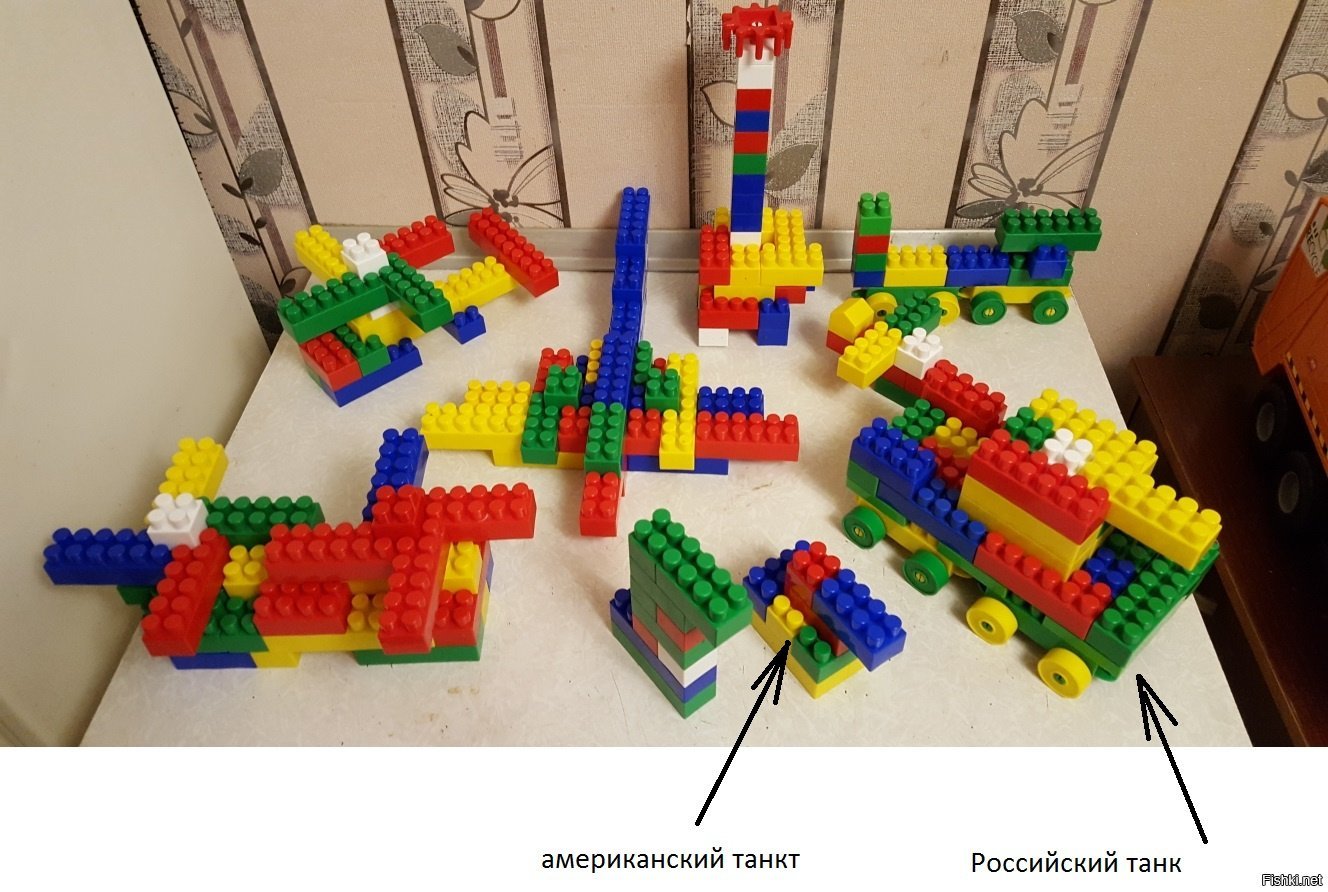 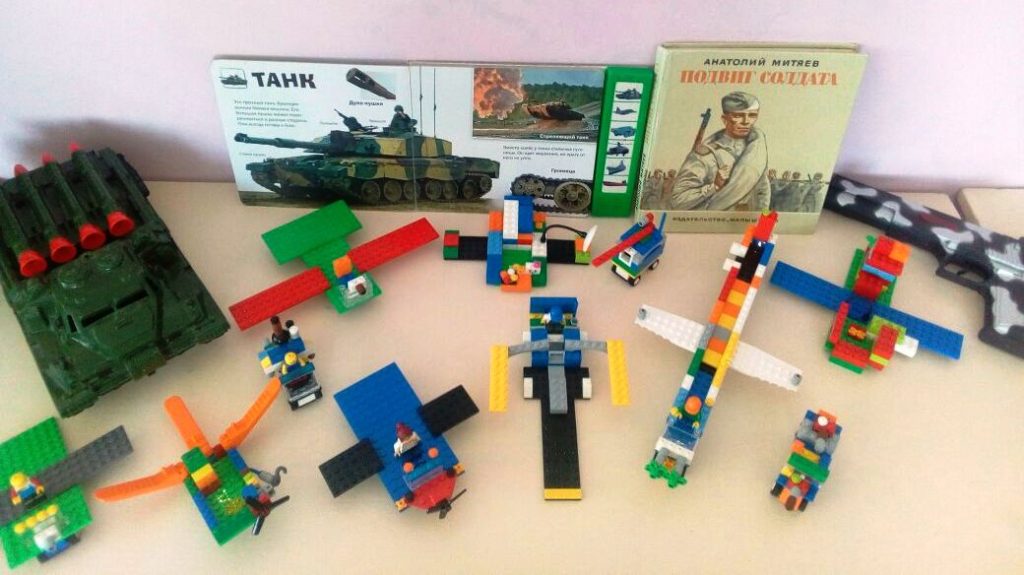 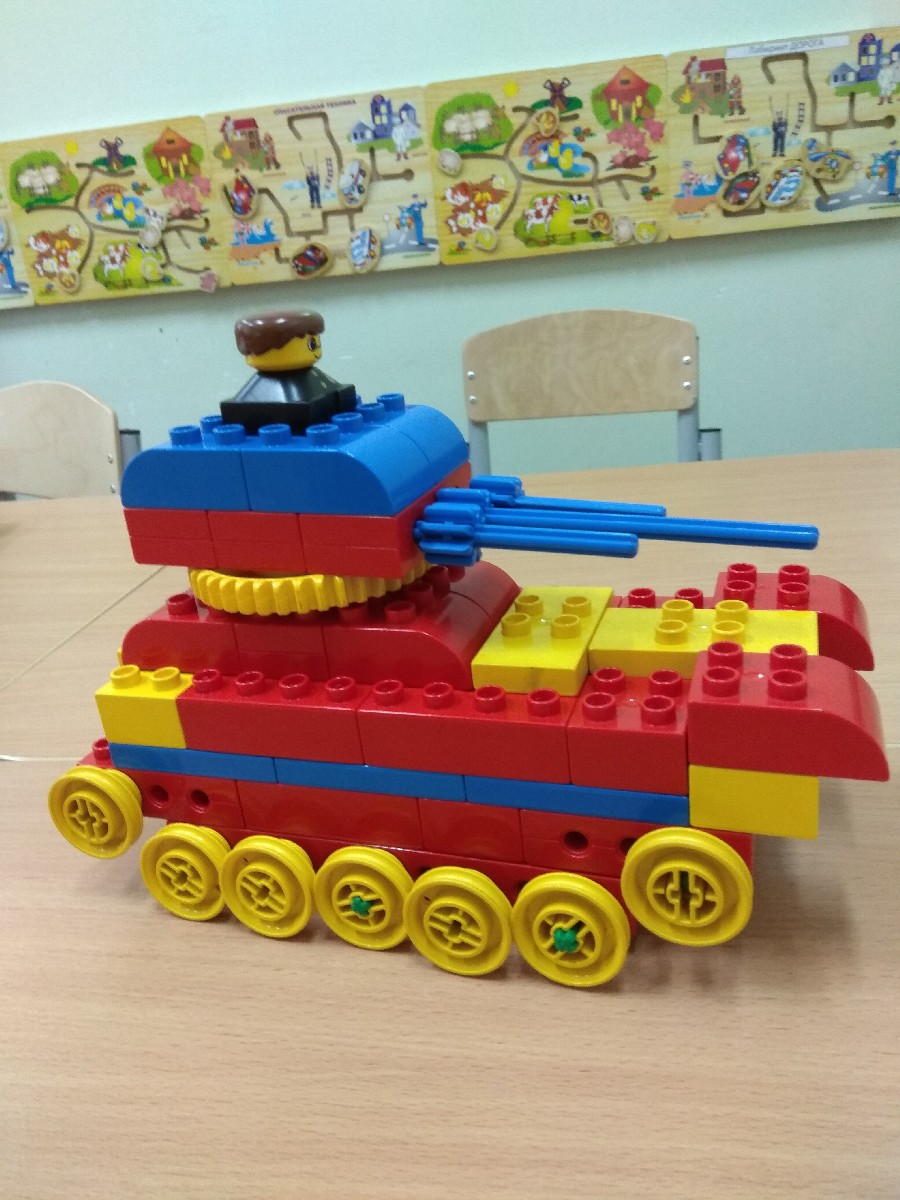 